CIC CASA DA CIDADANIA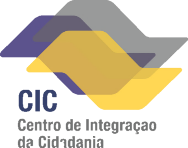 MÊS    MARÇO / 2021Endereço: Rodovia dos Imigrantes, KM 11,5 – casa 19Bairro: Vila Guarani – JabaquaraLocalidade: São Paulo/SP CEP: 04329 – 000Telefone: (11) 5021–6624/ 5021-5188Diretor Técnico: Carlos Eduardo NascimentoEVENTOSDIA DA MULHER CIDADÃ – Dia Internacional da MulherLocal: CIC CASA DA CIDADANIAEndereço: Rodovia dos Imigrantes, Km1,5Data: 10/03Quantidade: 80 mulheresHorário: 10h as 14hOBJETIVOEm comemoração ao Dia Internacional da Mulher o CIC Casa da Cidadania realizará o evento Mulher Cidadã Saúde e Beleza, em comemoração ao Dia Internacional da Mulher.DINÂMICAO CIC Casa da Cidadania convidará 80 mulheres para o dia da Mulher Cidadã – Saúde e Beleza. Serão realizados os serviços de Roda de Conversa para prevenção a violência doméstica, distribuição de Kits de higiene e beleza, Corte de Cabelo, maquiagem, designer de sombrancelha, esmaltagem, Aferição de Pressão e Exame de Glicemia, massagem e orientação jurídica.DIA DA MULHER JABAQUARA   – Dia Internacional da MulherLocal: Metro JabaquaraEndereço: Rua dos Jequitibás – plataforma A Metro JabaquaraData: 05/03 a confirmar quantidadeHorário: 10h as 14hOBJETIVOEm comemoração ao Dia Internacional da Mulher será realizado o evento de Ação Social – Dia da Mulher Jabaquara, na plataforma A do metro JabaquaraDINÂMICASerão realizados os serviços de Roda de Conversa para prevenção a violência doméstica, distribuição de Kits de higiene e beleza, cadastro de 200 mulheres para troca de lâmpadas comum por Led e para tarifa de energia social, Aferição de Pressão e Exame de GlicemiaDOCUMENTOSSOLICITAÇÕES DE 2ª VIA DE CERTIDÕES DE NASCIMENTO, CASAMENTO E ÓBITOApenas para cidadãos que não têm condições financeiras para pagar a taxa cobrada pelos cartórios. Atendimento: segunda a sexta-feira, das 9h às 17h.Necessário Certidão antiga, RG, CPF, presença do registrado ou parente de primeiro grau.Menores de 18 anos devem estar acompanhados pelo responsável legal e apresentar documento com fotoCARTEIRA DE IDENTIDADE (RG)  – IIRGDEmissão de 1ª via (somente para menor de 18 anos) e de 2ª vias de Carteiras de Identidade;Necessário Certidão de Nascimento ou Casamento original, ou cópia RG-SP. Menor de 16 anos: necessário estar acompanhado pelo responsável legal e apresentar documento com foto.Atendimento: segunda a sexta-feira, das 10h às 16h.ATESTADO DE ANTECEDENTES CRIMINAIS – IIRGDSomente para RGs emitidos no estado de São Paulo.Atendimento: segunda a sexta-feira, das 10h às 16h.JUSTIÇADEFENSORIA PÚBLICA ESTADUALOferece atendimento jurídico gratuito ao cidadão que não possui recursos financeiros para contratar advogado. No CIC são atendidas apenas causas cíveis (divórcio, guarda, tutela, adoção, pensão alimentícia, reconhecimento de paternidade, regularização de visitas e alvarás judiciais).Atendimento: terça-feira, das 9h às 12h. (atendimento por agendamento na recepção do CIC)PROCONRecebe, analisa e encaminha reclamações de consumidores, além de oferecer orientações aos consumidores sobre seus direitos. Atendimento: quarta-feira, das 9h às 15h.ORIENTAÇÃO JURÍDICAEsclarecimentos na área jurídica (cível, trabalhista, previdenciário e criminal) realizado por advogados voluntários.(Agendamento na recepção do CIC)SERVIÇOSENCONTRE SEU PAI AQUIInvestigação de Paternidade.Necessário preenchimento de requerimento que será entregue pelo CIC ao Ministério Público Estadual, bem como apresentação de RG, cópia da certidão de nascimento do interessado. Na impossibilidade, apresentar cópia de outro documento de identificação. Se o interessado for menor, apresentar cópia do documento de identificação da mãe ou do responsável legal. Se possível, apresentar cópia do documento de identidade do pai.Atendimento: segunda a sexta-feira, das 9h às 17h.AGENTES BEM QUERER MULHEROferece acolhimento e assistência a mulheres vítimas de violência doméstica.Atendimento: Agendamento por telefone no CIC